June 18, 2019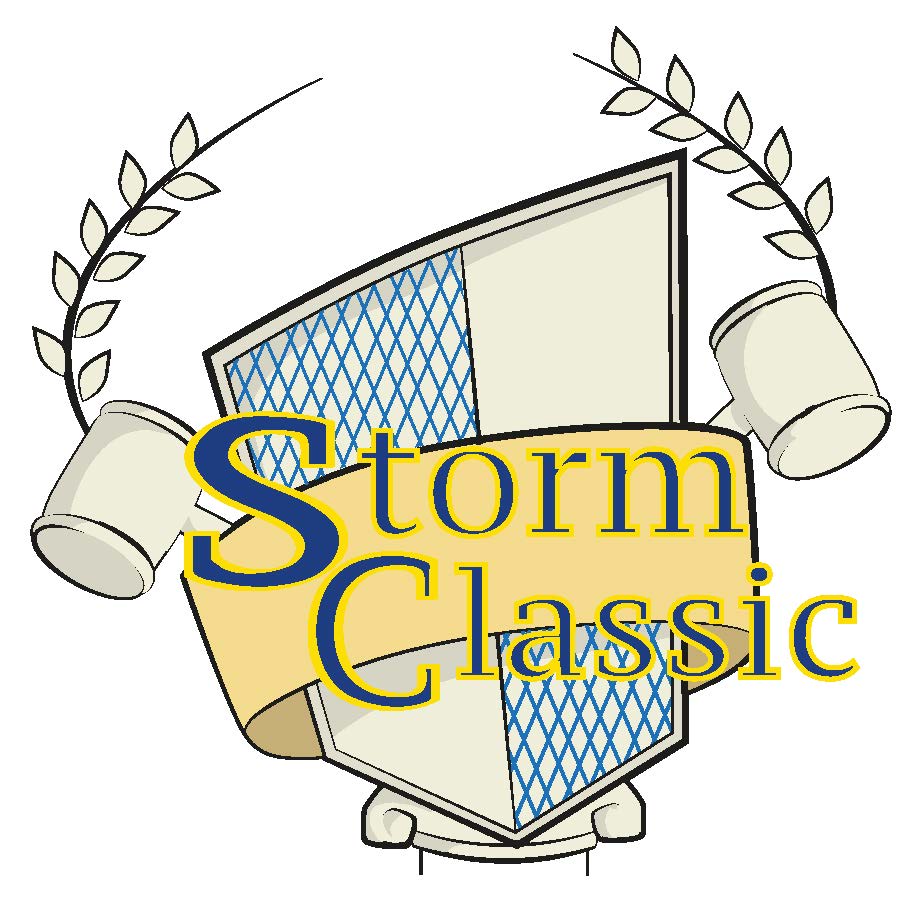 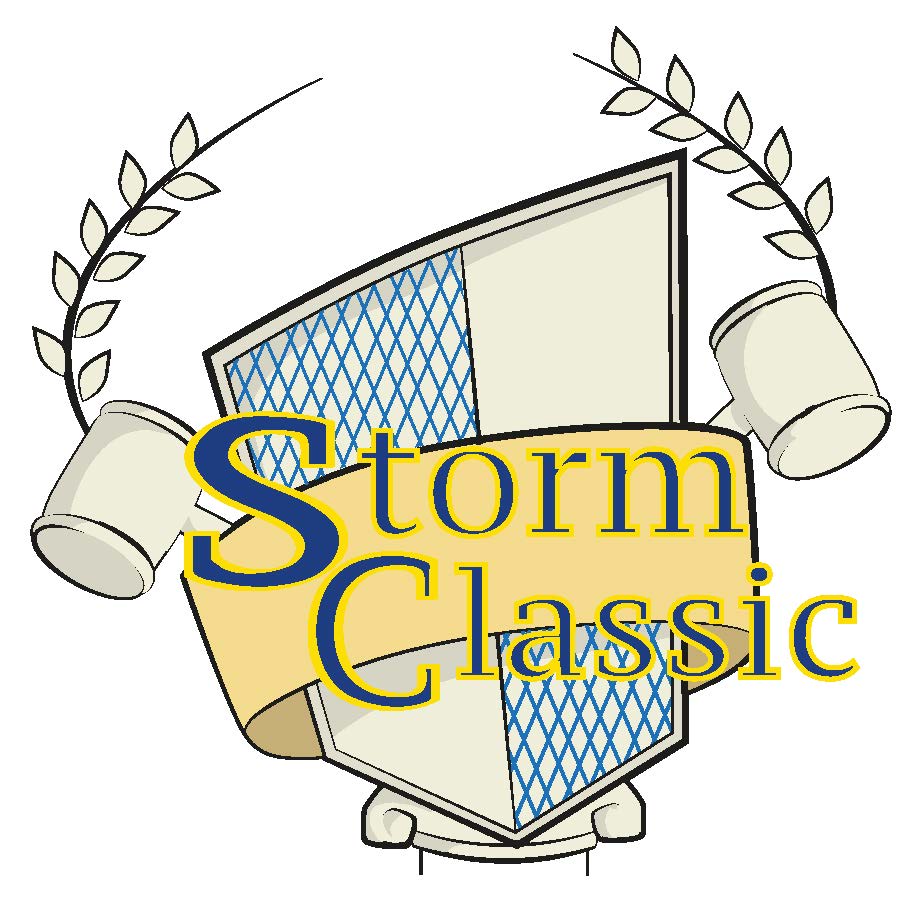 Dear Forensics Colleagues:The Southeastern Oklahoma State and Oklahoma City University forensics programs and the Oklahoma Theta and Omicron chapters of Pi Kappa Delta warmly invite you to the Storm Classic Swing Friday—Sunday, September 27-29 to be held on Southeastern’s campus in Durant, Oklahoma, the “campus of a thousand magnolias.” The Swing is open to all intercollegiate competitors. Registration will take place in the Russell Building (The John Massey School of Business). Parking is conveniently located behind the Russell Building on Montgomery St. The tournament will offer Varsity and Junior Varsity division NPDA, IPDA and TIPDA Debate in addition to all 11 AFA-NIET Open division. Dinner will be provided on Friday evening. On both Saturday and Sunday lunch, provided by Southeastern’s Magnolia Eatery, will be available. We welcome you back to Southeastern for the Storm Classic, home of the former national Savage Forensic Debate Tournament which was once held 26 years straight from 1929 to 1955 and after a brief interruption continued into the early 1990s. The Savage Forensic was the oldest and one of the largest attended college debating tournaments in the entire nation. On Friday, Sept. 27th five rounds of NPDA and IPDA debate will be offered with quarters (or semis) on Friday as well.  Semis (or finals) will be held on Saturday. We will follow all NPDA and IPDA rules and procedures. There will be a Varsity and Junior division offered.  Wi-Fi Internet access will be available throughout the building. Saturday, Sept. 28th will hold a self-contained IE and TIPDA tournament, with all 11 AFA-NIET. There will be five rounds of TIPDA with appropriate elimination rounds and two preliminary rounds and finals of Individual Events. Only an Open division will be offered for AFA-NIET. No prepared event may have been used in competition prior to this academic year. Only a Varsity division will be offered for TIPDA. Sunday, September 29th will hold a self-contained Open division IE tournament with all 11 AFA-NIET. Our tournament offers several nice amenities including:A competition friendly schedule throughout the three day tournament.A picturesque compact campus with the tournament hub and all competitions residing in the John Massey School of Business and historic Morrison Hall.An opportunity to visit the Texoma region.Many hotel accommodations in the Durant area.We suggest Main Street Barbeque, Ceviche, Asian Gourmet, or Roman Italian Restaurant. Some of the best food in the Texoma area.Lunch available in the magnificent Magnolia Eatery both Saturday and Sunday.A wide array of individual and sweepstakes awards with awesome trophies!To once again be a part of a forensic tradition at SE that has been in existence for over 100 years.ENTRIES: Entries will be registered through SpeechWire.  The website is http://www.speechwire.com/index.php.  Fees will be calculated at 12:00 p.m. on Tuesday, September 24th.  Adds or drops after 5:00 p.m. on Wednesday, September 25th are subject to regular fees as assessed on the 25th plus a $10.00 per change nuisance fee. There is no limit on the number of students a school may enter per event. However, students may enter no more than three events per pattern. Students entered in multiple events are responsible for notifying their judges, and judges will not wait past the scheduled times for students who are cross-entered.JUDGES:  Please make reasonable efforts to cover judging obligations.  1 judge may cover six (6) individual event entries and 2 NPDA entries, or 2 NPDA entries and 2 NFA-LD entries, or 3 individual event entries, 1 NFA- LD entry and 2 NPDA entries.  The hired judging pool will include fair-minded and intelligent judges.  However, the number of available judges with a background in competitive forensics is limited.  Hired judging fees will be assessed in addition to the entry fees as follows:$15.00 per uncovered I.E. entry$60.00 per uncovered NPDA entry$50.00 per uncovered IPDA entry$60.00 per uncovered TIPDA entryWe need your judges, not your money!  If you have additional judges who can travel with you, that would like to be hired by the tournament…please contact the tournament director.FEES: Debate entry fees for the tournament are $50 per Parliamentary, $30 per IPDA Debate team and $50 per TIPDA.  IE entry fees for the tournament are $10.00 per slot per half. Each judge, as previously mentioned, covers six (6) individual event entries and 2 NPDA entries/2 TIPDA, or 2 NPDA entries/2TIPDA and 2 IPDA entries, or 3 individual event entries, 1 IPDA entry and 2 NPDA/2TIPDA entries. Schools which drop judges after Wednesday, September 25th at 5:00 p.m. will incur a $100.00 nuisance fee plus all fees for uncovered slots/teams. Cash is vastly preferred for payment of fees.  If you must pay by check, please make checks for both halves of the tournament payable to Southeastern Oklahoma State University.  MEALS: Dinner will be provided to all tournament participants on Friday night, and lunch will be available to all tournament participants on Saturday and Sunday.  There is a small fee of $8.00 per individual (coach/student/judge) to cover the cost of food on both Saturday and Sunday. 
PARKING: Tournament parking is available directly off of Montgomery St. north of the Russell building in Faculty/Staff Paid Permit Parking. It is suggested that you park here to gain access to the North Entrance of the Russell building.  Be sure to look for signs. “Reserved” (handicapped spaces, visitor, and paid) lots are enforced 24/7. You will be ticketed! A parking sticker will be included in your registration material for your vehicle. If you need more than one parking sticker please contact Randy Clark at frclark@se.edu with the number of parking stickers your team will need. If you are having trouble with parking, finding Durant, Southeastern Oklahoma State University, or the Russell building please contact Randy Clark’s cell phone at (330) 704-7106. LODGING: We will be using the Hampton Inn & Suites Durant and the Quality Inn & Suites Durant located conveniently to the campus as our tournament hotels.  Please call the hotel directly to make reservations or for further information. Ask for April! The cut-off date for the guaranteed rate is September 23rd. Make sure to mention that you are attending the Southeastern Speech & Debate Tournament. Please bring your tax exemption form if you do not wish to pay state tax.  There are other hotels in the area, if you need recommendations or help making hotel reservations please contact the tournament director.We look forward to seeing you here in Durant in September! Please contact us with any questions.Respectfully,Randy Clark, Ph.D. 
Associate Professor of Communication Studies and Speech and Debate Advisor
Southeastern Oklahoma State University
frclark@se.edu
office: (580) 745-2556
cell: (330) 704-7106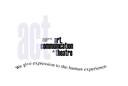 2019 Storm Classic Swing
Tentative ScheduleFriday – September 27, 201910:00 am          	Tournament Registration (North entrance, 1st floor of Russell Building)
11:00 pm          	NPDA/IPDA Round 1
12:15 pm            NPDA/IPDA Round 2
1:30 pm           	NPDA/IPDA Round 3
2:45 pm            	NPDA/IPDA Round 4
4:00 pm            	Dinner Break (provided by tournament host)
4:30 pm           	NPDA/IPDA Round 5 
5:45 pm            	NPDA/IPDA Quarterfinals (or Semifinals)            Saturday – September 28, 2019
7:30 am          	IE only Registration (North entrance, 1st floor of Russell Building)
8:00 am           	Extemp Draw Round 1
8:30 am          	Round 1 Pattern A (EXT, POI, PER, DUO, POE, CA); TIPDA Round 1
9:45 am 	Round 1 Pattern B (IMP, PRO, INF, DI, ADS); TIPDA Round 2
11:00 am         	Extemp Draw Round 2
11:30 am         	Round 2 Pattern A (EXT, POI, PER, DUO, POE, CA); TIPDA Round 3 
12:45 pm         	Lunch Break (catered by Magnolia Eatery)
1:15 pm          	Round 2 Pattern B (IMP, PRO, INF, DI, ADS); TIPDA Round 4
2:30 pm           	Extemp Draw Semifinals
3:00 pm           	Semis; TIPDA Round 5 
4:15 pm            	Finals (Events not advancing to Semis); TIPDA Quarters
5:30 pm	Extemp Draw Finals 
6:00 pm	Finals (All remaining events); TIPDA Semis
7:15 pm	TIPDA Semifinals (or Finals)
8:30 pm            	Awards Ceremony (Russell 100)
ASAP               	TIPDA Finals (if necessary)Sunday – September 29, 2019
7:30 am            	IE SUNDAY only Registration (North entrance, 1st floor of Russell Building)
8:00 am            	Extemp Draw Round 1
8:30 am            	Round 1 Pattern A (EXT, POI, PER, DUO, POE, CA) 
9:45 am            	Round 1 Pattern B (IMP, PRO, INF, DI, ADS) 
11:00 am          	Extemp Draw Round 2
11:30 am          	Round 2 Pattern A (EXT, POI, PER, DUO, POE, CA) 
12:45 pm          	Lunch Break (catered by Magnolia Eatery)
1:15 pm            	Round 2 Pattern B (IMP, PRO, INF, DI, ADS) 
2:30 pm            	Extemp Draw Semifinals
3:00 pm  	Semis
4:15 pm            	Finals (Events not advancing to Semis) 
5:30 pm	Extemp Draw Finals
6:00 pm	Finals (All remaining events) 
7:15 pm	Awards Ceremony (Russell 100)EVENTS AND FORMAT: Two patterns of individual events will be offered. There will be only an Open division. No student may enter more than three events per pattern.  Students entered in TIPDA may not enter any individual events. It is the responsibility of the student entered in multiple events in a pattern to get to their rounds on time. Our campus is fairly compact, so this should not be a problem. For students or judges needing special accommodations for accessibility please indicate this on the entry and the tournament staff will insure those needs are met.Pattern A                                                                       	Pattern B                                           
Poetry Interpretation                                                   	After-Dinner Speaking    	
Dramatic Duo Interpretation                                       	Dramatic Interpretation   
Extemporaneous Speaking                                  		Prose Interpretation
Persuasive Speaking                                        		Informative Speaking
Communication Analysis                                        		Impromptu Speaking
Programmed Oral InterpretationDEBATE DIVISIONS: There will be a Varsity and Junior Varsity division in NPDA and IPDA formats of debate. There will only have a Varsity division in TIPDA. The Junior division is classified as students with less than two years debate experience, college or high school.EXTEMP PREP: The use of computer soft files in Extemp is permitted, however the use of the Internet for research and consultation after prep has begun for each round is not.NPDA/IPDA/TIPDA NOTES: Use of any resource available to a debater will be allowed during the preparation period.  Use of prepared material during the round is prohibited.  Wireless internet will be available in most places on campus.  Competitors will have 20 minutes for all rounds: 15 minutes prep, other time should be used to get to the room.  If competitors are LATE to rounds, then the round will be forfeited. AWARDS:  Trophies will be given to all finalists in individual events, elimination round competitors in debate, and to top speakers in debate.  Sweepstakes will be awarded for the top three individual event teams, and the top three debate teams.  A combined sweepstakes will be awarded to the top three schools. Additionally, the top 3 pentathlon (5 entries, with one from each genre) students will be recognized in IEs.  We will also recognize the top 3 Oklahoma schools, the top 3 community colleges, and the top overall Pi Kappa Delta school.  Furthermore, a top novice award will be given in all individual events.SWEEPSTAKES:Individual Events (top 5 entries in an event count toward sweepstakes)Prelim points:	1st = 3 points; 2nd = 2 points; 3rd = 1 pointFinal round:	1st = 12 pts., 2nd = 10 pts., 3rd = 8 pts., 4th = 6 pts., 5th = 4 pts., 6th = 2 pts.Debate Events (top 5 entries count towards sweepstakes)Prelim points:	6 points per win for NPDA; 5 points per win for IPDAFinal round: 	NPDA: Octos = 2 pts., Quarter = 4 pts., Semi-finals = 8 pts., 2nd = 10 pts., 1st = 12 pts.IPDA:   Octos = 1 pt., Quarters = 2 pts., Semi-finals = 8 pts., 2nd = 5 pts.,   1st = 12 pts.TIPDA: Octos = 2 pts., Quarter = 4 pts., Semi-finals = 8 pts., 2nd = 10 pts., 1st = 12 pts.Overall SweepstakesA team must enter both individual events and debate to be eligible.  The total percentage of IE points + the total percentage of debate points will be a team’s score. Hampton Inn & Suites 	
3199 Shamrock Ln.				
(580) 924-0300
King Suite $130 + tax
Quality Inn & Suites
2112 W. Main St. 
(580) 924-8881
King $99 + tax		
Double Queen (sleeps 4) $89
Deluxe Suites (sleeps 6) $119